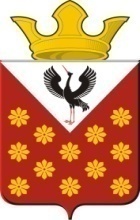 Российская ФедерацияСвердловская областьБайкаловский районПостановлениеглавы Краснополянского сельского поселенияот 20 марта 2024 года №44Об утверждении Порядка проведения инструктажей по охране труда в Администрации Краснополянского сельского поселения Байкаловского муниципального района Свердловской области и программы их проведенияВ целях обеспечения здоровых и безопасных условий труда работников, в соответствии со статьей 214 Трудового кодекса Российской Федерации, Постановлением Правительства РФ от 24.12.2021 № 2464 «О порядке обучения по охране труда и проверки знания требований охраны труда», постановляю:1. Утвердить Порядок проведения инструктажей по охране труда в Администрации Краснополянского сельского поселения Байкаловского муниципального района Свердловской области и программы их проведения (приложение №1).2. Опубликовать настоящее Постановление в Информационном вестнике Краснополянского сельского поселения и разместить на сайте муниципального образования в сети «Интернет» www.krasnopolyanskoe.ru.3. Контроль за исполнением настоящего Постановления оставляю за собой.ГлаваКраснополянского сельского поселения                                               А.Н. КошелевПриложениеУтвержденоПостановлением главы Краснополянскогосельского поселенияот «20» марта 2024г. №44Порядок проведения инструктажей по охране труда в Администрации Краснополянского сельского поселения Байкаловского муниципального района Свердловской области и программы их проведения1. Общие положения1.1. Обучение по охране труда относится к профилактическим мероприятиям по охране труда, направленным на предотвращение случаев производственного травматизма и профессиональных заболеваний, снижение их последствий и является специализированным процессом получения знаний, умений и навыков.Обучение по охране труда осуществляется в том числе в ходе проведения инструктажей по охране труда.1.2. Настоящий Порядок определяет виды, формы, методы, содержание и порядок проведения инструктажей в Администрации Краснополянского сельского поселения Байкаловского муниципального района Свердловской области. Изложенные в настоящем Порядке требования обязательны для исполнения всеми работниками.1.3. Со всеми работниками Краснополянского сельского поселения Байкаловского муниципального района Свердловской области (далее -Администрация), поступившими на работу, в соответствии с законодательством Российской Федерации проводится инструктаж по охране труда, производственной санитарии и противопожарной безопасности.1.4. Изучение вопросов безопасности труда организуется и проводится с целью сознательного и ответственного отношения к вопросам личной безопасности и безопасности окружающих.1.5. Виды инструктажа по охране труда:а)	вводный инструктаж по охране труда;б)	инструктаж по охране труда на рабочем месте;в)	целевой инструктаж по охране труда.2. Вводный инструктаж2.1. Вводный инструктаж по охране труда проводится до начала выполнения трудовых функций для вновь принятых работников и лиц, проходящих производственную практику.2.2. Вводный инструктаж по охране труда проводится по программе вводного инструктажа - приложение № 1 к настоящему Порядку.2.3. Вводный инструктаж по охране труда проводится специалистом, ответственным за охрану труда в Администрации.2.4. При регистрации проведения вводного инструктажа по охране труда указывается следующая информация:а)	дата проведения вводного инструктажа по охране труда;б)	фамилия, имя, отчество (при наличии) работника, прошедшего вводный инструктаж по охране труда;в)	профессия (должность) работника, прошедшего вводный инструктаж по охране труда;г)	число, месяц, год рождения работника, прошедшего вводный инструктаж по охране труда;д)	наименование подразделения, в котором будет осуществлять трудовую деятельность работник, прошедший вводный инструктаж по охране труда;е)	фамилия, имя, отчество (при наличии), профессия (должность) работника, проводившего вводный инструктаж по охране труда;ж)	подпись работника, проводившего вводный инструктаж по охране труда;з)	подпись работника, прошедшего вводный инструктаж по охране труда.2.5. Форма журнала регистрации проведения вводного инструктажа по охране труда - Приложение № 2 к настоящему Порядку.3. Инструктаж по охране труда на рабочем месте3.1. Виды инструктажа по охране труда на рабочем месте:а)	первичный инструктаж по охране труда;б)	повторный инструктаж по охране труда;в)	внеплановый инструктаж по охране труда.3.2. Первичный инструктаж по охране труда проводится для всех работников Администрации до начала самостоятельной работы, а также для лиц, проходящих производственную практику.3.3. Инструктаж по охране труда на рабочем месте проводит непосредственный руководитель работника.3.4. Программа инструктажа по охране труда на рабочем месте - Приложение № 3 к настоящему Порядку.3.5. Инструктаж по охране труда на рабочем месте проводится в объеме мероприятий и требований охраны труда, содержащихся в инструкциях и правилах по охране труда, утвержденных в Администрации, и включает в том числе вопросы оказания первой помощи пострадавшим.3.6. Повторный инструктаж по охране труда проводится не реже одного раза в 6 месяцев.3.7. Внеплановый инструктаж по охране труда проводится для работников организации в случаях, обусловленных:а)	изменениями в эксплуатации оборудования, технологических процессах;б) изменениями должностных (функциональных) обязанностей работников, непосредственно связанных с осуществлением производственной деятельности, влияющими на безопасность труда;в)	изменениями нормативных правовых актов, содержащих государственные нормативные требования охраны труда, затрагивающими непосредственно трудовые функции работника, а также изменениями локальных нормативных актов Администрации, затрагивающими требования охраны труда;г)	выявлением дополнительных к имеющимся на рабочем месте производственных факторов и источников опасности в рамках проведения специальной оценки условий труда и оценки профессиональных рисков соответственно, представляющих угрозу жизни и здоровью работников;д)	требованиями должностных лиц федеральной инспекции труда при установлении нарушений требований охраны труда;е)	произошедшими авариями и несчастными случаями на производстве;ж)	перерывом в работе продолжительностью более 60 календарных дней;з)	решением работодателя.3.8. Внеплановый инструктаж по охране труда проводится в объеме мероприятий и требований охраны труда и в сроки, указанные в распоряжении работодателя.3.9. Инструктаж по охране труда на рабочем месте должен учитывать условия труда работника, воздействующие на него вредные производственные факторы, источники опасности, установленные по результатам специальной оценки условий труда и оценки профессиональных рисков.3.10. Инструктаж по охране труда заканчивается проверкой знания требований охраны труда.3.11. При регистрации проведения инструктажа по охране труда на рабочем месте (первичный, повторный, внеплановый) указывается следующая информация:а)	дата проведения инструктажа по охране труда;б)	фамилия, имя, отчество (при наличии) работника, прошедшего инструктаж по охране труда;в)	профессия (должность) работника, прошедшего инструктаж по охране труда;г)	число, месяц, год рождения работника, прошедшего инструктаж по охране труда;д)	вид инструктажа по охране труда;е)	причина проведения инструктажа по охране труда (для внепланового или целевого инструктажа по охране труда);ж)	фамилия, имя, отчество (при наличии), профессия (должность) работника, проводившего инструктаж по охране труда;з)	наименование локального акта (локальных актов), в объеме требований которого проведен инструктаж по охране труда;и)	подпись работника, проводившего инструктаж по охране труда;к) подпись работника, прошедшего инструктаж по охране труда.3.12. Форма журнала регистрации проведения инструктажа по охране труда на рабочем месте - Приложение № 4 к настоящему Порядку.4. Целевой инструктаж по охране труда4.1. Целевой инструктаж по охране труда проводится для работников в следующих случаях:а)	перед проведением работ, выполнение которых допускается только под непрерывным контролем работодателя, работ повышенной опасности, в том числе работ, на производство которых в соответствии с нормативными правовыми актами требуется оформление наряда-допуска и других распорядительных документов на производство работ;б)	перед выполнением работ на объектах повышенной опасности, а также непосредственно на проезжей части автомобильных дорог, связанных с прямыми обязанностями работника, на которых требуется соблюдение дополнительных требований охраны труда;в)	перед выполнением работ по ликвидации последствий чрезвычайных ситуаций.4.2. При выполнении работ по ликвидации последствий чрезвычайных ситуаций целевой инструктаж по охране труда проводится руководителем работ по ликвидации последствий чрезвычайной ситуации в оперативном порядке. Проведение такого инструктажа по охране труда осуществляется без регистрации записей о его прохождении.4.3. Целевой инструктаж по охране труда проводится в объеме требований охраны труда, предъявляемых к запланированным работам (мероприятиям), указанных в распоряжении работодателя, и содержит вопросы оказания первой помощи пострадавшим, при этом объем вопросов оказания первой помощи определяет лицо, проводящее такой инструктаж по охране труда.4.4. Целевой инструктаж по охране труда проводится непосредственным руководителем работ и должен учитывать условия труда работника, воздействующие на него вредные производственные факторы, источники опасности, установленные по результатам специальной оценки условий труда и оценки профессиональных рисков.Приложение №1к Порядку проведения инструктажей по охранетруда в Администрации Краснополянского сельского поселенияБайкаловского муниципального районаСвердловской области и программы их проведенияПрограмма вводного инструктажа по охране труда в Администрации Краснополянского сельского поселения Байкаловского муниципального района Свердловской областиПриложение №2к Порядку проведения инструктажей по охранетруда в Администрации Краснополянского сельского поселенияБайкаловского муниципального районаСвердловской области и программы их проведенияАдминистрация Байкаловского муниципального района Свердловской областиЖУРНАЛрегистрации проведения вводного инструктажа по охране трудаНачат «__»__________ 20__г.Окончен «__»__________ 20__г.№п/пТемаПродолжительность (в минутах)1Вводная часть: сведения об Администрации Краснополянского сельского поселения Байкаловского муниципального района Свердловской области (далее – Администрация), её направления деятельности и цели в области охраны труда102Общие правила поведения работающих на территории Администрации, в помещениях Администрации. Источники опасности, действующие на всех работников, находящихся на территории Администрации103Расположение рабочих кабинетов, вспомогательных помещений. Средства обеспечения производственной санитарии и личной гигиены154Обстоятельства и причины отдельных характерных несчастных случаев на производстве, аварий, пожаров, происшедших на аналогичных производствах из-за нарушения требований охраны труда105Действия работников при возникновении возможных аварийных ситуаций. Виды сигнализаций и звуковых оповещений при возникновении аварийных ситуаций156Оказание первой помощи пострадавшим15Итого:Итого:75Дата проведения инструктажаФамилия, имя, отчество (при наличии) работника, прошедшего инструктажПрофессия (должность) работника, прошедшего инструктажЧисло, месяц, год рождения работника, прошедшего инструктажНаименование подразделения, в котором будет осуществлять трудовую деятельность работник, прошедший инструктажФамилия, имя, отчество (при наличии), профессия (должность) работника, проводившего инструктажПодписиПодписиДата проведения инструктажаФамилия, имя, отчество (при наличии) работника, прошедшего инструктажПрофессия (должность) работника, прошедшего инструктажЧисло, месяц, год рождения работника, прошедшего инструктажНаименование подразделения, в котором будет осуществлять трудовую деятельность работник, прошедший инструктажФамилия, имя, отчество (при наличии), профессия (должность) работника, проводившего инструктажРаботника, проводившего инструктажРаботника, прошедшего инструктаж12345678